Бизиборды  «Морские обитатели»(кит, черепаха, осьминог, краб)Пояснительная запискаДошкольный возраст - это время активного познания окружающего мира. Встав на ноги, малыш начинает делать открытия. Он знакомиться с предметами, находящимися в комнате, на улице. Действуя с разнообразными предметами, рассматривая их, прислушиваясь к издаваемым звукам, познает их свойства качества. Ни для кого не секрет, что игровая деятельность является ведущей для детей дошкольного возраста. Именно в младшем возрасте у детей отмечает интерес к предметно-манипулятивной деятельности. С самого рождения дети начинают познавать мир - сначала посредством звуков, образов и телесного контакта с близкими людьми, затем начинается этап сенсорного развития, который является важным компонентом обучения и воспитания детей раннего возраста .      Известно, что развитие мелкой моторики и познание мира через тактильные ощущения и восприятия, стимулируют формирование когнитивных процессов у детей.  И чем больше фактур и текстур будет окружать ребенка, тем гармоничнее будет его развитие. Играя, у ребенка развивается мелкая моторика пальцев, мышление, логика, речь. Именно на развитие мелкой моторики и делают акцент педагоги. Нервные рецепторы в пальчиках связаны с зонами мозга, ответственными за речь.    Организуя игровую деятельность воспитанников, мы стремились найти что-то новое, нетрадиционное. Старались избежать формального игрового взаимодействия, активизировать желание и деятельность детей  дошкольного возраста, мотивировать на более продуктивное, развивающее совместное сотрудничество. Наиболее интересной из новых технологий нам  показалась идея создания бизиборда. Данная развивающая доска служит прекрасным помощником в развитии у детей мелкой моторики пальчиков рук, активной речи, мышления, памяти; способствует воспитанию волевых и нравственных качеств: целеустремлённости, самостоятельности, в процессе работы с данным пособием у детей  улучшается настроение, снимается психоэмоциональное напряжение.БИЗИБОРД (busy board) – развивающая доска (стенд, модуль), со всевозможными кнопочками, замочками, крючками, шнурками, пуговицами, выключателями и прочими «опасностями». Это полезные игры на усидчивость, внимательность, развитие мышления. Бизиборд служит предметом интеграции элементов всех образовательных областей развития ребенка, отраженных в ФГОС ДО: познавательное, речевое, социально-коммуникативное, физическое, художественно- эстетическое. А так же  являться формой психолого-педагогической поддержки позитивной социализации и индивидуализации дошкольника, средством всестороннего развития  личности. Недаром бизиборды еще называют «Волшебная доска», «Чудо –доска», «Доска-стенд для мелкой моторики». Первый  прототип современного бизиборда  «Развивющая доска Монтессори» был изготовлен  в 1907 году. Итальянский педагог Мария Монтессори  подала идею обучать детей через знакомство с предметами. Она решила дать возможность поиграть детям с предметами, к которым родители их не подпускают. Конечно, одна доска никогда не сможет заменить целый комплекс подготовки к детскому саду или школе, но заложить важный фундамент в формировании маленького гения бизиборду вполне по силам. Бизиборд является отличным пособием для развития детей дошкольного возраста и необходим в каждой группе, как элемент развивающей предметно-пространственной среды.Занимаясь с бизибордом, дети не только знакомятся с окружающим миром, но и развивают определенные навыки: - мелкую моторику рук (основная задача бизиборда – полная свобода тактильного восприятия); - координацию движений (шнуровки, цепочки, защелки и пр.); - усидчивость (множество действий); - логику (начинают понимать, что сначала открываем щеколду, потом откроется дверца); - цветовосприятие (в оформлении доски используются разные цвета радуги); - изучение слов, изучение мира (за дверцами прячутся картинки с темой); - воображение (самостоятельно может придумать как использовать ту или иную деталь); - память (нейронные сигналы от пальчиков передаются в мозг ребенка и обогатят впечатлениями память). Доска Бизиборд не имеет каких-то возрастных ограничений. Заниматься бизибордом можно до самой школы, тренируя навыки, которые пригодятся в быту и развивая зоны мозга, отвечающие за речь. В процессе игры с бизибордом дети учатся самостоятельно решать различные задачи и проблемные ситуации, видят свои ошибки, стараются их исправить или помогают сделать своим друзьям (коммуникативность и взаимопомощь).Цель: Разностороннее развитие детей дошкольного возраста а так же детей с ОВЗ, создание условий для их физического, психического и эмоционально- волевого  развития, активизации умственной и речевой  деятельности, предпосылок развития их творческого потенциала.Задачи:Развитие мелкой моторики;Развитие концентрации и устойчивости внимания;Развитие мышления;Активизация речи и обогащение словаря;Формирование грамматического строя речи;Овладение элементарными бытовыми навыками;Развитие тактильных ощущений;Развитие воображения и сенсорной памяти;Знакомство с морскими обитателями;Знакомство с цветами, фигурами, телами, цифрами и числами.Перечень материалов и фурнитуры, использованных при создании:Замки;Ручки разные для дверок;Шестеренки;Песочные часы;Беспроводной звонок;Циферблат от телефона;Дверная фурнитура, петли;Выключатели;Колесико для мебели;Шпингалеты и щеколды;Лабиринты и бегунки;Цветные кнопки ( модуль геоконт);Спинеры;Небольшие дверцы на завесах;Крючки;Молния, для куртки;Вилки с розетками;Детские счеты и часы; магнитная доска с компьютерной мышью;Гибкие трубы разного диаметра;Валики разного размера и текстуры;«Кит»Дети знакомятся с цифрами, развивают зрительно- моторную координацию, концентрацию внимания,  (часы, лабиринт, спинеры, цепь из шестеренок), развивают мелкую моторику и мышцы рук ( циферблат, спинеры, молния, фонтан), обогащают тактильные и кинестетические ощущения (валик, шестеренки, груша, молния), а так же развивают фантазию, воображение, обогащают словарь и активизируют речь.«Осьминог» Дошкольник  знакомится с часами, понятиями час, минута, сутки ( часы), развивают зрительную  координацию( шестеренки), тактильное восприятие (валики разного цвета и текстуры), развивают логику, мышление ,зрительную память координацию рук, знакомятся с телами ( трубы разного диаметра, шарики различного диаметра),развивают мелкую моторику ( присоски, шестеренки, скрепыши), развитие слуховой памяти,  творчества, воображения, музыкального слуха (колокольчики), активизация речи, пополнение словаря.«Черепаха» Воспитанники учатся считать, отсчитывать, придумывать и решать простейшие задачи, осуществлять простые арифметические действия, овладевать навыками письма, счета, ориентироваться на  листе в пространстве ( счеты, магнитная доска), развивают координацию, мелкую моторику, логику, мышление, память, конструктивные навыки, саморегуляцию ( модуль геоконт), обогащают тактильно- кинестетический опыт, изучают цвета ( цветовые пятна, шапочка черепахи), развитие фонематического слуха, формирование грамматического строя речи.«Краб»  Малыш получает первые представления и знания о мужских профессиях, развивает мышцы рук и пальцев, логическое мышление, воображение, развивает тактильную и зрительную память, пространственную ориентацию, учится координировать свои движения и действия, развивает внимание, различные виды памяти, обогащает словарный запас профессиональными словами (все элементы и детали бизиборда) «Маяк»Дошкольник учится считать и совершать арифметические действия. Развивает логическое мышление, воображение, мелкую моторику пальцев рук, а также бизиборд является хорошим тренажером зрительно-моторной координации.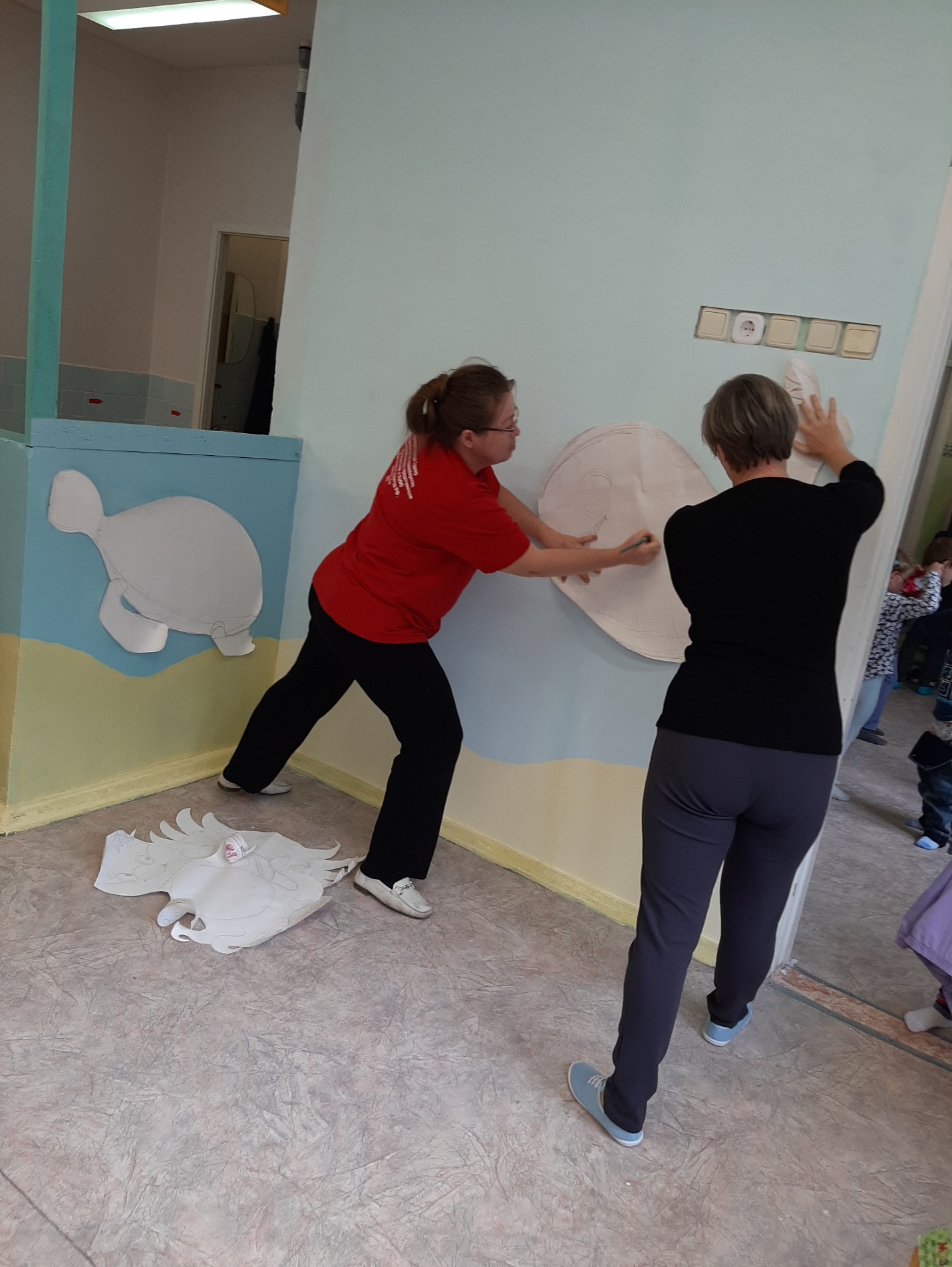 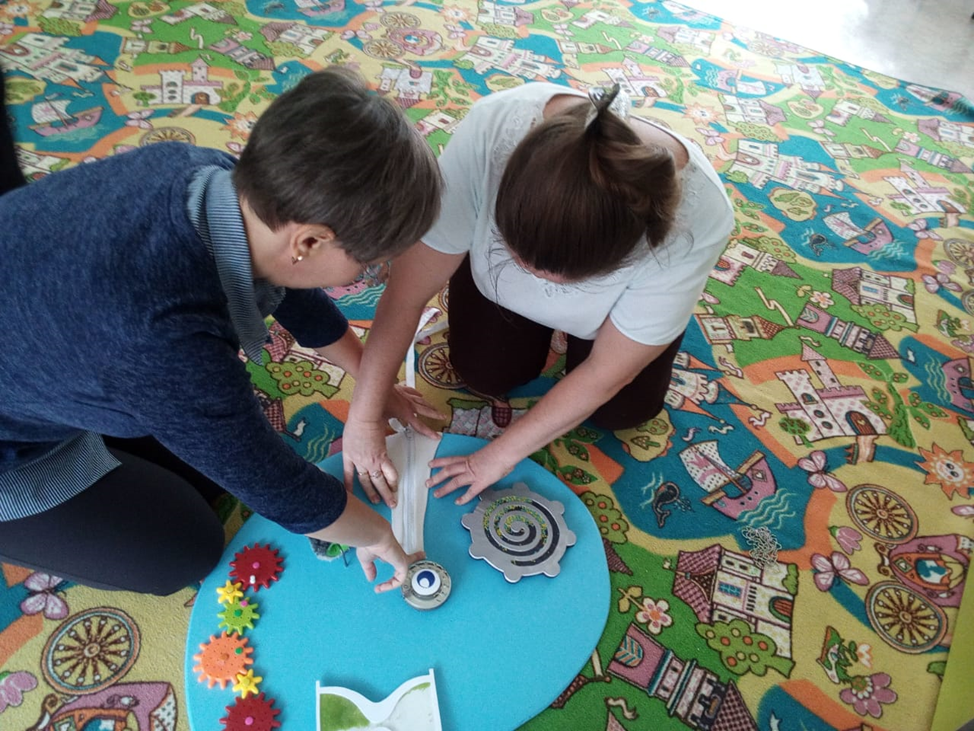 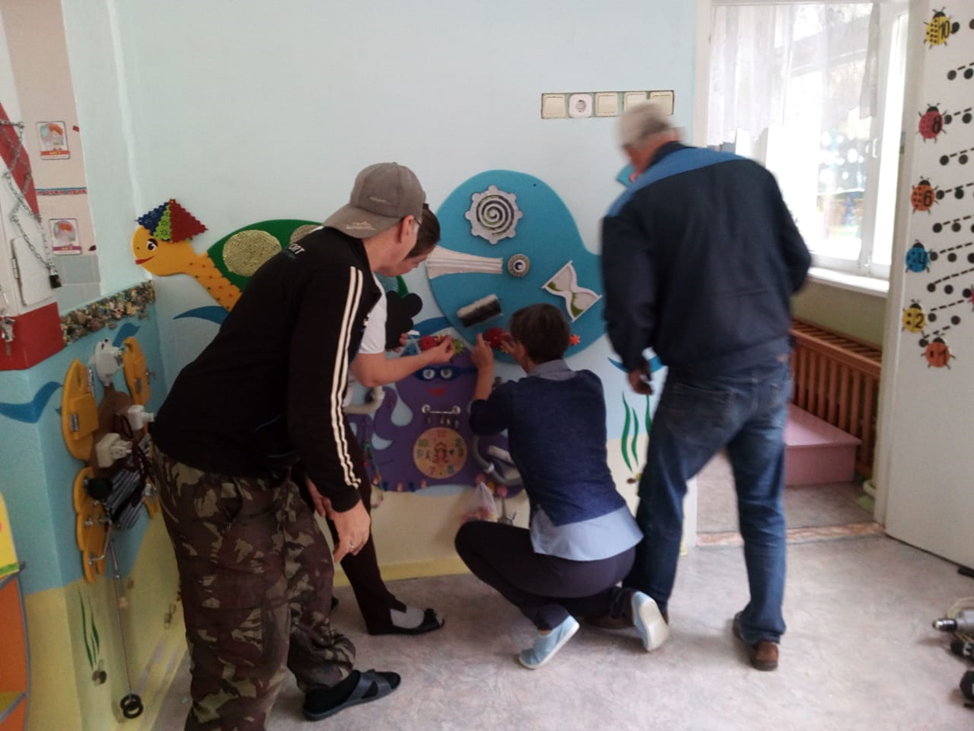 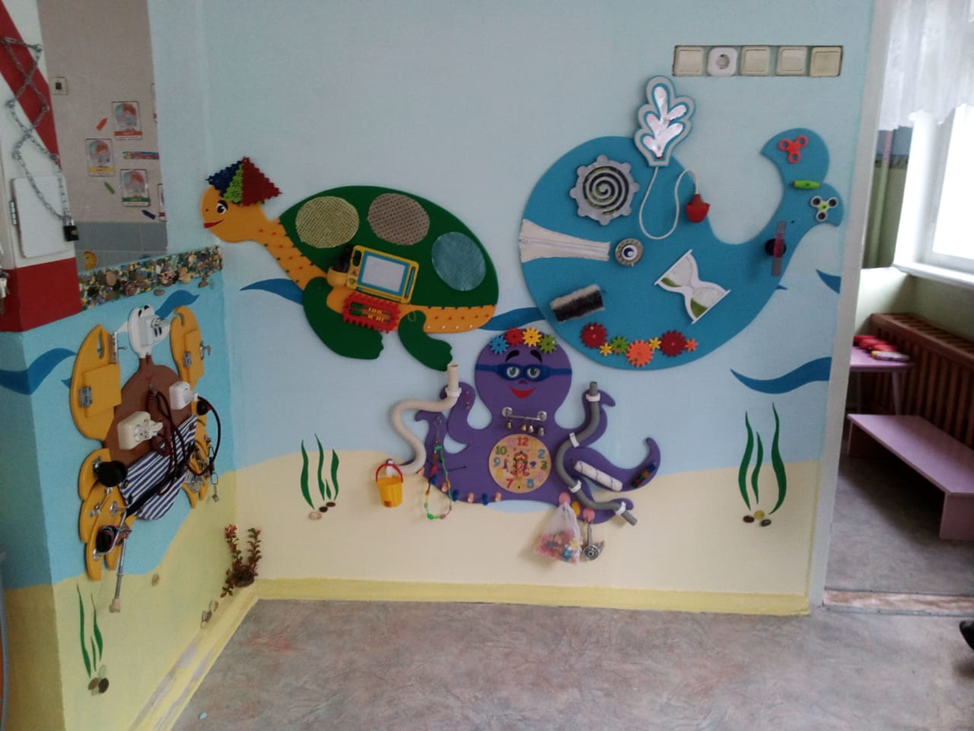 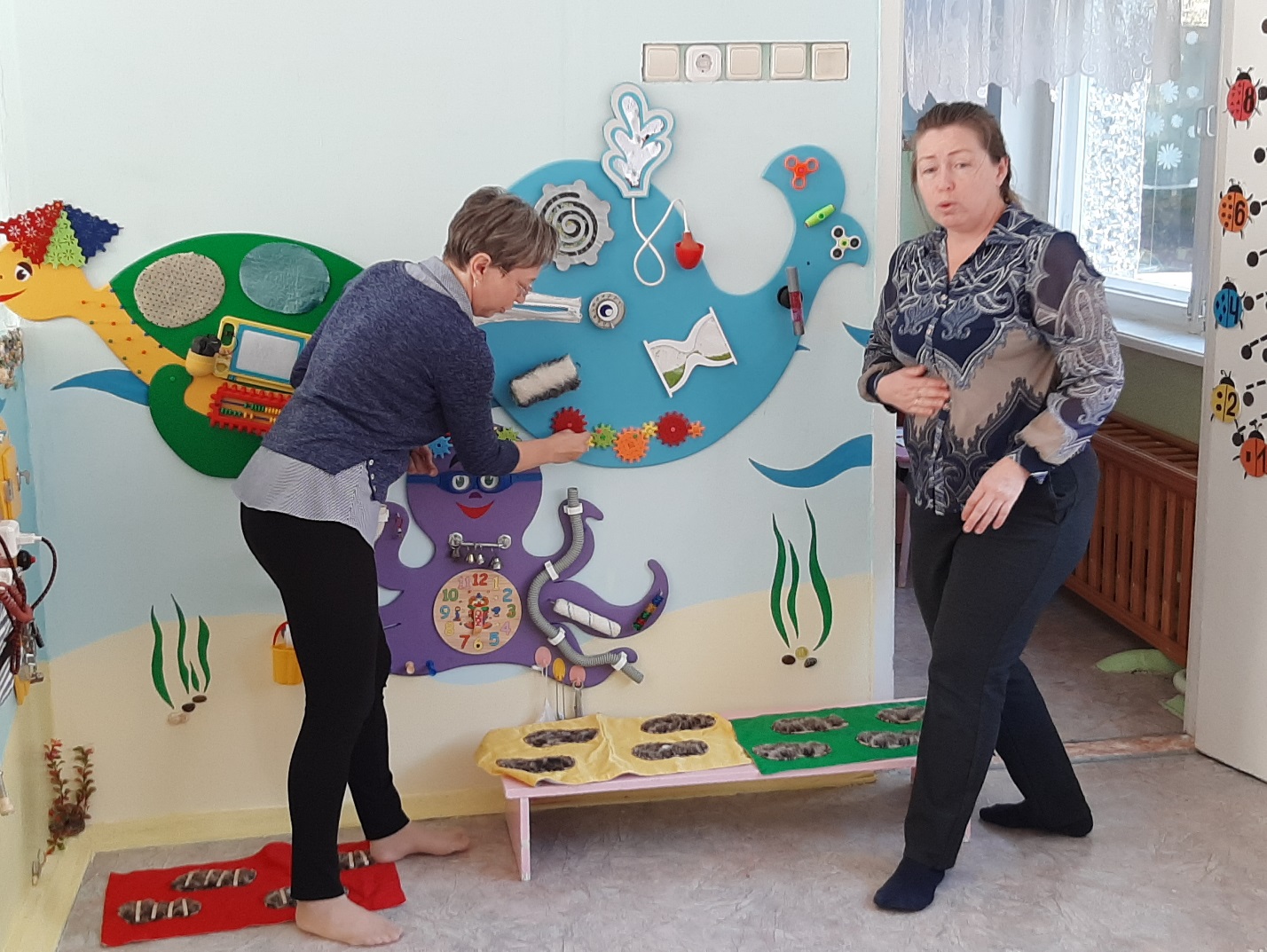 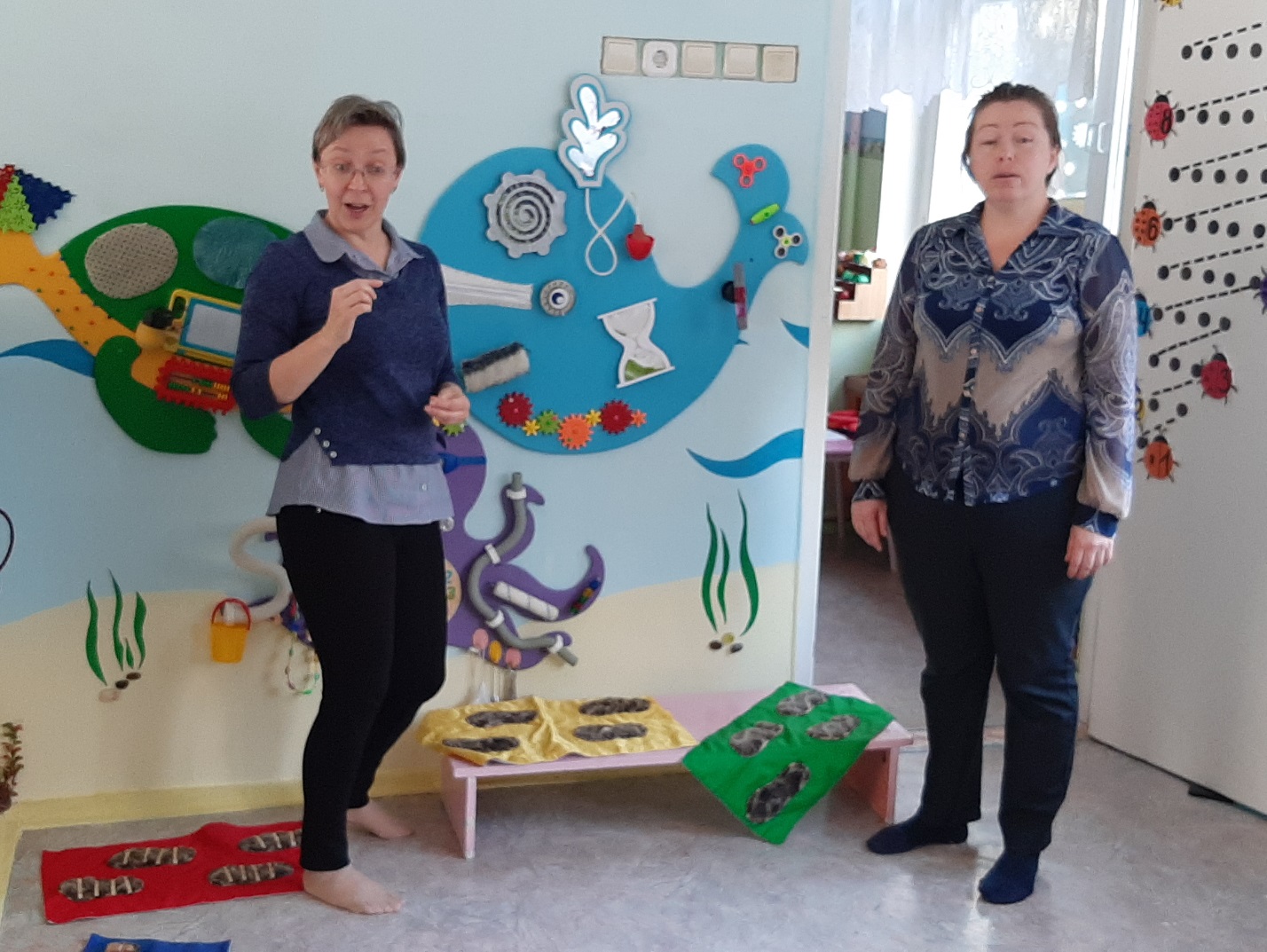 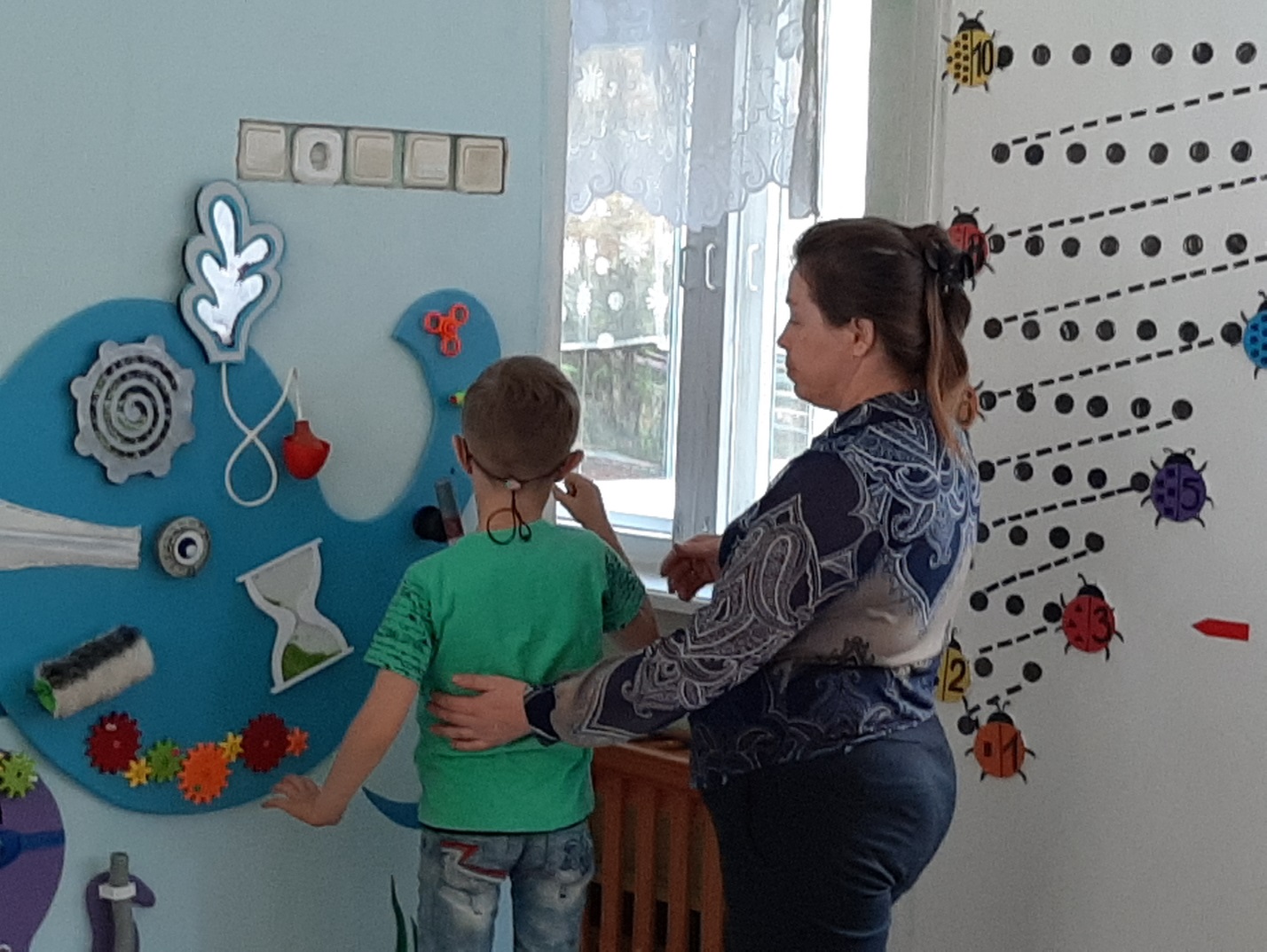 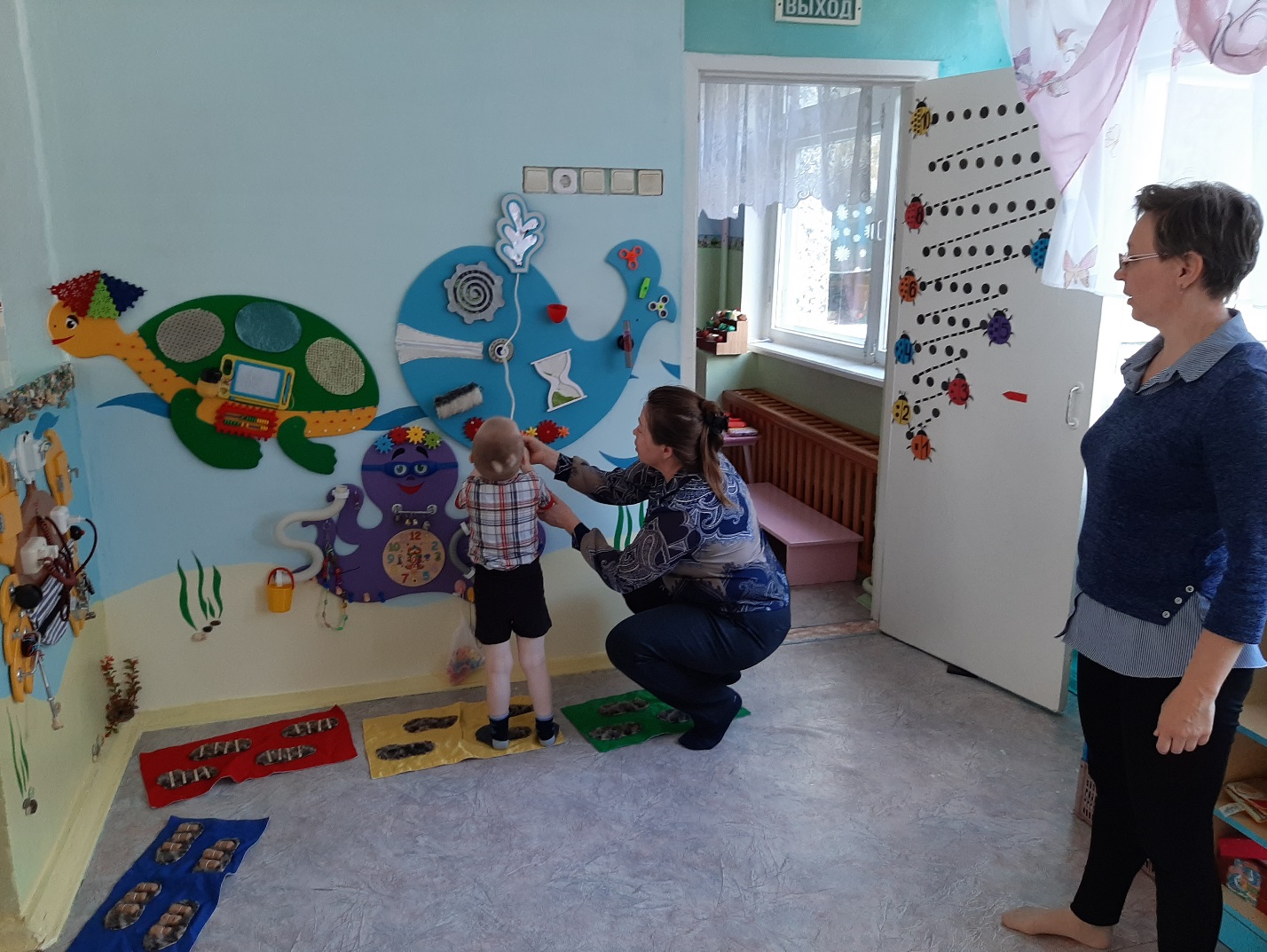 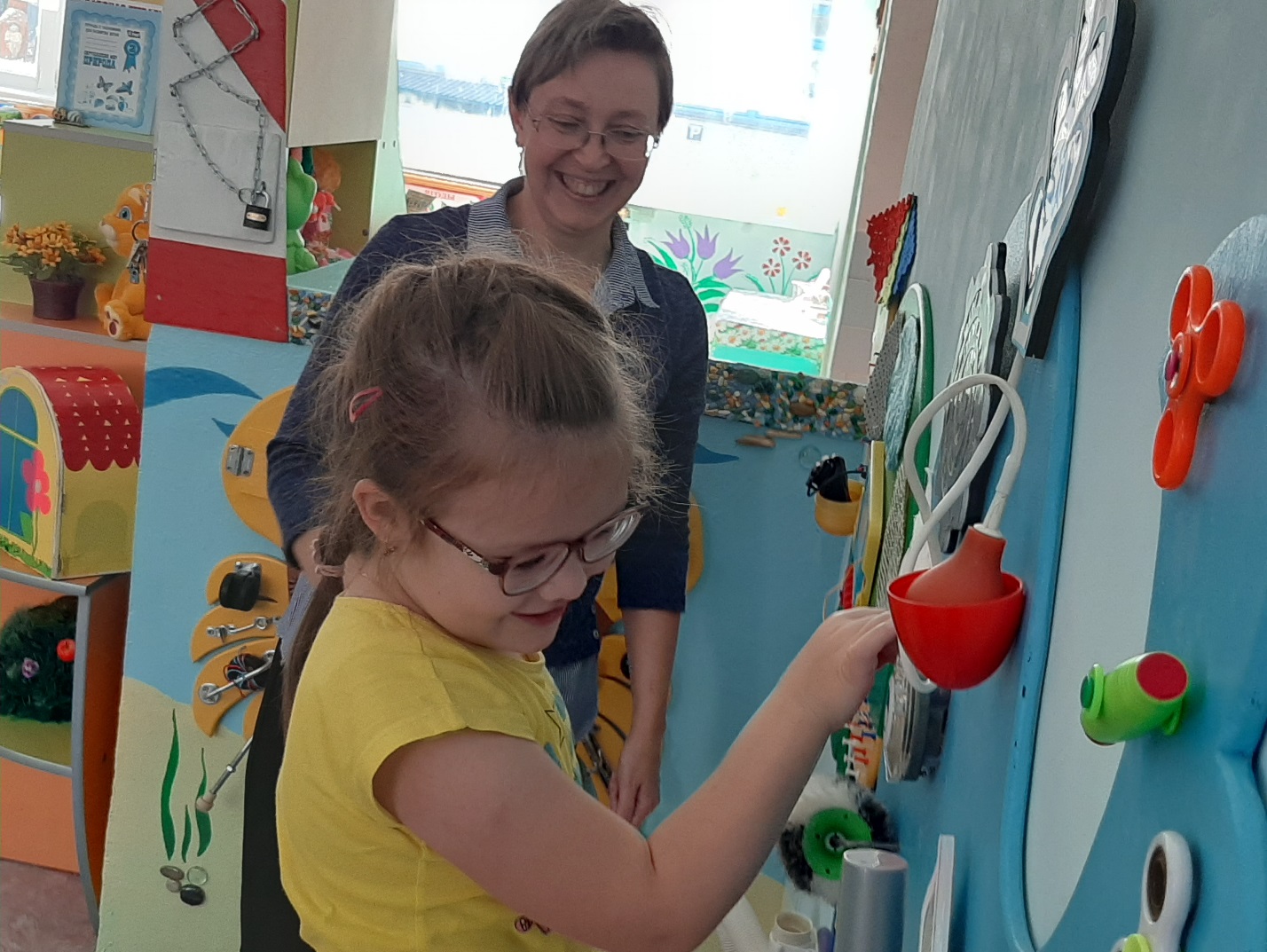 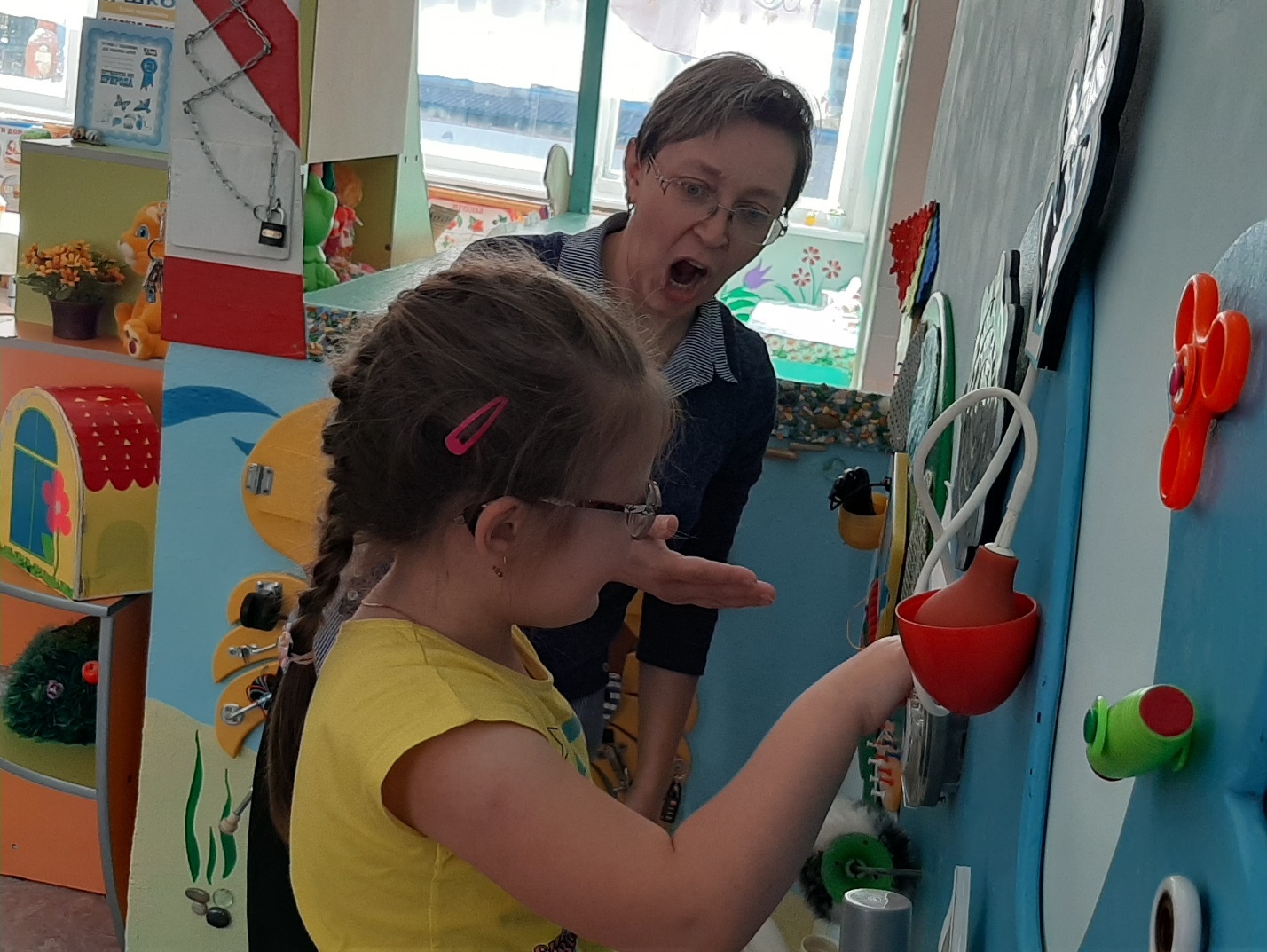 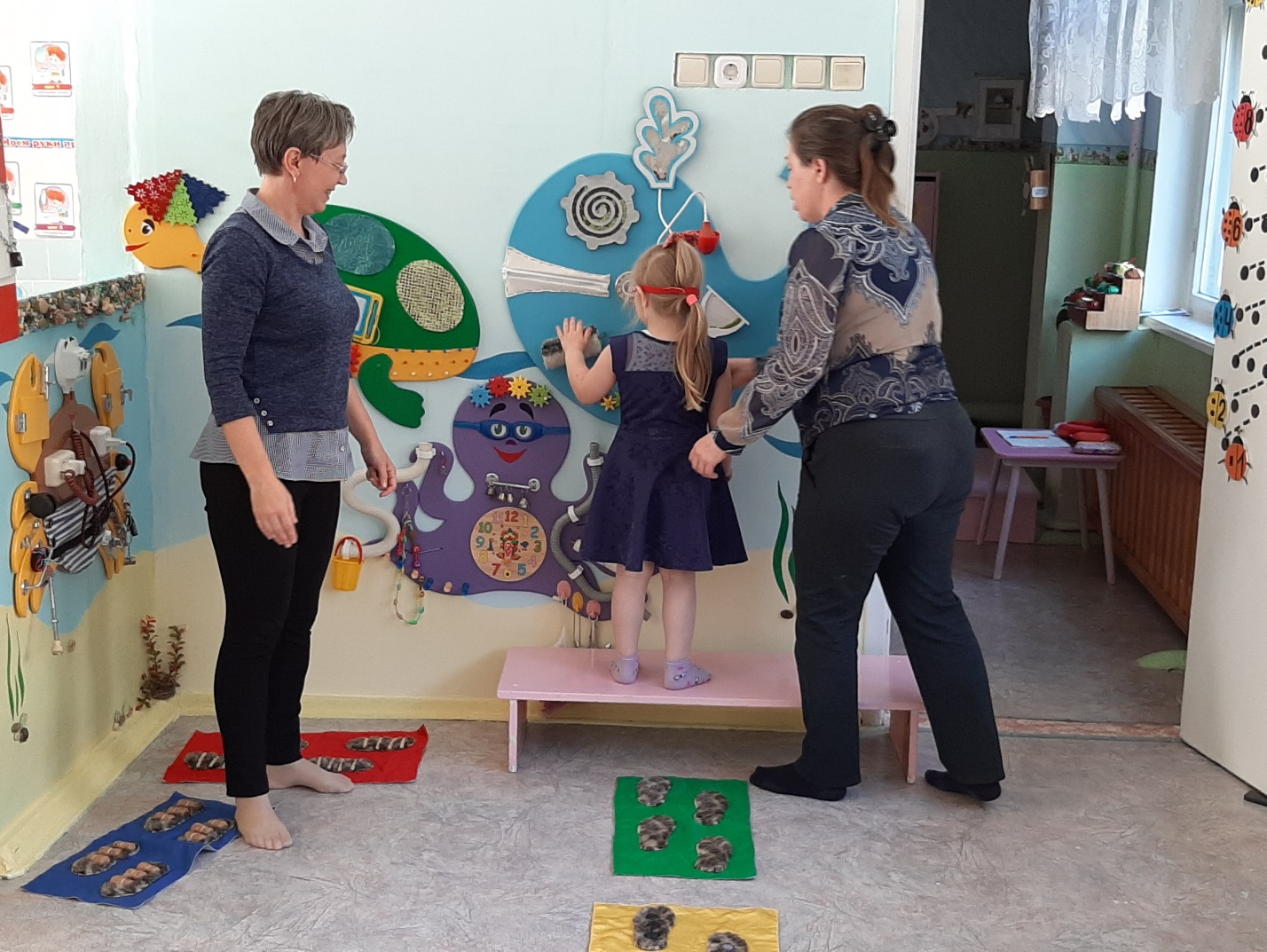 